INSTRUCTIONAL PARAPROFESSIONAL POSITION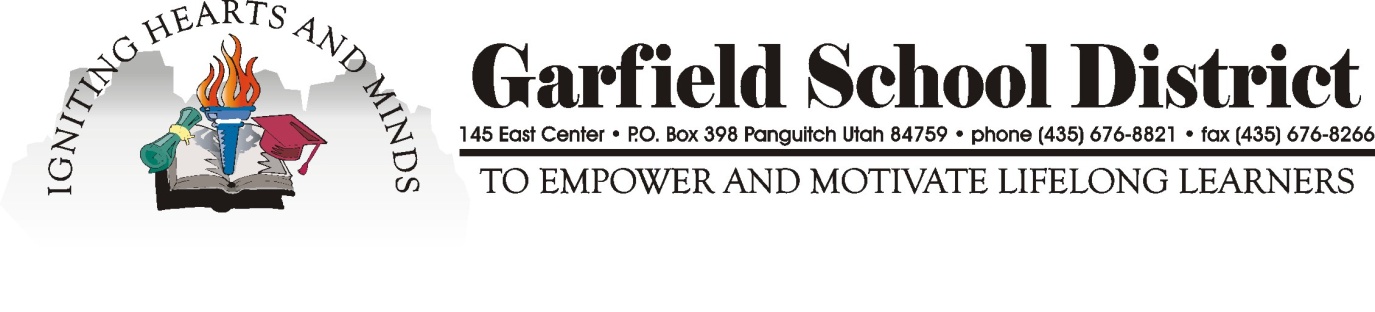 BRYCE VALLEY HIGH SCHOOLPOSITION AVAILABLE: 	Garfield County School District is hiring One Instructional Para Professional at Bryce Valley High School.  This position will be 28 hours per week with RETIREMENT Benefits.SALARY:  	Beginning Para Professional hourly rate according to 2019-2020 Garfield County School District Classified Salary Schedule.QUALIFICATIONS: 			Applicants must have at least a High SchoolDiploma and two years of college education or may need to complete the Para Pro Test. Applicants must be fingerprinted and satisfactorily pass an employment background check.  Applicant must work well with children.APPLICATION: 			Interested individuals should submit a GarfieldCounty School District classified application. Please direct questions to Principal Jeff Brinkerhoff at     435-679-8835, and mail application packets to:Bryce Valley High School P.O. Box 70Tropic, UT  84776Online application available: 	www.garfk12.org Applications will be screened and the mostqualified candidates will be granted interviews.DEADLINE: 				Open until filled.   Garfield County School District is an equal opportunity employer.Garfield County School District reserves the right to accept or reject any or all applications.